MEETING MINUTES: FORMAT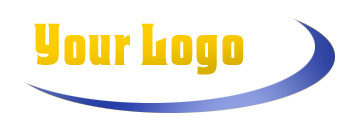 typically completed by organization secretary or anyone assigned by organization presidentmeeting minutes should be compiled and provided for review within one week of meeting to all group memberscopies may be available at next scheduled meetingCALL TO ORDER(meeting described by completing the following statement)A [MEETING TYPE] meeting of [CHAPTER NAME] was held on [DATE] at [LOCATION].  The meeting began at [TIME] and was presided over by [CHAIRMAN NAME], with [SECRETARY NAME] as secretary.ATTENDEESMEMBERS PRESENT: (list all members in attendance)MEMBER APOLOGIES: (list all members not in attendance)GUESTS: (list all non-members not in attendance, i.e. speakers, entertainers, interested parties)APPROVAL OF PREVIOUS MINUTES(provide date of prior meeting minutes being reviewed)AGENDA (create a new listing for each agenda category with multiple listings / topics)
OFFICER REPORT
DISCUSSION: (provide a summary of all remarks and identify the presenter)ACTION: (describe each action to be taken, provide the name or names of individuals responsible for any action to be taken along with the date to be actioned by)ADVISOR REPORT
DISCUSSION: (provide a summary of all remarks and identify the presenter)ACTION: (describe each action to be taken, provide the name or names of individuals responsible for any action to be taken along with the date to be actioned by)COMMITTEE REPORT
DISCUSSION: (provide a summary of all remarks and identify the presenter)ACTION: (describe each action to be taken, provide the name or names of individuals responsible for any action to be taken along with the date to be actioned by)OLD (UNFINISHED) BUSINESS
DISCUSSION: (provide a summary of all remarks and identify the presenter)ACTION: (describe each action to be taken, provide the name or names of individuals responsible for any action to be taken along with the date to be actioned by)NEW BUSINESS
DISCUSSION: (provide a summary of all remarks and identify the presenter)ACTION: (describe each action to be taken, provide the name or names of individuals responsible for any action to be taken along with the date to be actioned by)ANNOUNCEMENTS(list all announcements)FUTURE AGENDA(list suggested and tabled remarks for next meeting)NEXT SCHEDULED MEETING(provide location, date, and time of next scheduled meeting)ADJOURNMENT(convene to closed session by providing name of mover that meeting be adjourned and time of adjournment)
MINUTES PREPARED BY(list minute preparer name and date, and provide a space for authorized signature)MINUTES APPROVED BY(the following may be listed at the end of minutes to designate approval)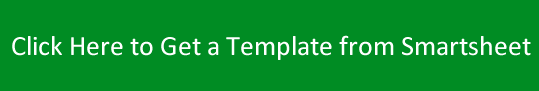 SECRETARY APPROVAL:
(Signature & Date)[Organization Name]CHAIR APPROVAL:
(Signature & Date)SUB-CHAIR APPROVAL:
(Signature & Date)